S3 Appendix_Kappa statisticTable A2. Kappa statistic for data extraction between two independent reviewers of this meta-analysisP0 = 31/34 = 0.912PE = 0.64Kappa = 0.75 (IC 95% CI, 0.49-1.02; p=0.0005)(Good as suggested by (Altman, 1991)*) with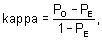 where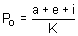 is the proportion of studies for which there was agreement, and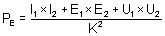 is the proportion of studies in which one would expect there to be agreement by chance alone. (*)Altman, D.G.: Practical Statistics for Medical Students. Chapman and Hall, London (1991)Review author 1 (HHL)Review author 1 (HHL)Review author 1 (HHL)IncludeExcludeUnsureTotalReview author 2 (MM)Includea = 25b = 1c = 0 I1 = 26Review author 2 (MM)Excluded = 2e = 0f = 0E1 = 2Review author 2 (MM)Unsureg = 0h = 0i = 6U1 = 6TotalI2 = 27E2 = 1U2 = 6K = 34